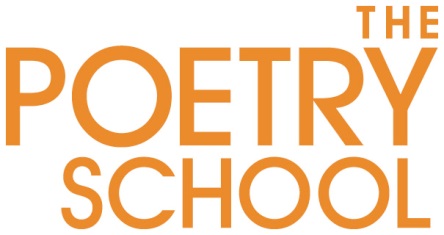 The Poetry SchoolJob Title – Senior Project CoordinatorReports to – Executive DirectorIntroductionResponsible for  - The day-to-day management and co-ordination of the Poetry School programmes, sales, ACE applications and reporting, MA, projects, administration and internal systems.Post Objective To provide support to the executive director by managing and co-ordinating the day-to-day running of the Poetry School’s activities, systems and team to ensure the smooth running of a busy and dynamic organisation. To process and manage sales and enquiries and systems.Principal DutiesManage and process incoming student bookings, calls, emails and enquiriesManage room bookings and class and course administrationOrganise and minute internal meetings, celebrations and eventsKeep project notes and recordsAssess, maintain and develop internal systems including IT, project management and internal communicationsDevelop project strategies and schedules with appropriate team membersMonitor project progress, schedule, budget etcTrack and oversee incoming paperworkKeep Executive Director and team members up to date with current information and paperworkDevelop and maintain organisational database and course participant informationEnsure organisational compliance with data protection and copyright issuesOversee and develop MA and its administrationAssist Executive Director in collating application details and reporting information for Arts Council EnglandGeneralWork in compliance with the organisation’s policies at all times.Undertake any other duties as may reasonably be required to deliver the organisation’s objectives.